	KATEGORIJA „78“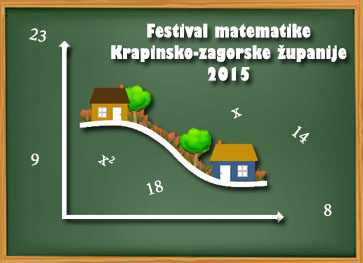 red. br.EKIPAUKUPNI BODOVI (max 275)1.OŠ Marija Bistrica: MATEMATIČKI MAJSTORI2652.OŠ Krapinske Toplice: TROKUT ABCD2253.OŠ V. Kovačića, Hum na Sutli: VESNJACI1854.OŠ „Ljudevit Gaj“, Krapina: PINGU 41855.OŠ „Ljudevit Gaj“, Krapina: PRVACI1796.OŠ Bedekovčina: SIPA 221717.OŠ S. Košutić, Radoboj: LJAME1648.OŠ Lijepa naša Tuhelj: DIJAGONALE1639.OŠ Oroslavje: SIMPSONI B. T.14710.OŠ A. Mihanovića, Klanjec: FIMK13911.OŠ M. Gupca, Gornja Stubica:OMEGA13212.OŠ Veliko Trgovišće: TROKUTI12813.OŠ „Ljudevit Gaj“, Krapina: FANTASTIČNA ČETVORKA11714.OŠ „V. Nazor“, Budinščina: CVRČCI100